Лист 3. 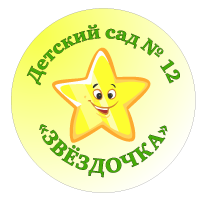 РЕСУРСНАЯ КАРТА ТЕХНОЛОГИИ «ВЫБИРАЮ, ДЕЛАЮ, ИГРАЮ»Этапы технологииДеятельность детейДеятельность педагога1.Обсуждение с детьми и определение сюжета игры2. Уточнение всего необходимого для реализации детского замысла3.Подготовка педагогами центров активности для деятельности детей по всем пяти образовательным областям под задуманный сюжет4. Выбор детьми деятельности и центров, планирование деятельности детьми5.Реализация детских замыслов в центрах активности6.Сюжетно-ролевая      игра детей7. Сопровождение    и обогащение       игры       воспитателем8. Рефлексия с детьми прожитой игры